Publicado en Cáceres el 29/04/2022 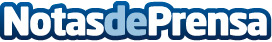 Estos son los trucos más vistos en Instagram para decorar las terrazasAljolus se hace eco de la noticia lanzada por la revista Telva sobre las cuatro tendencias que han llegado a Instagram sobre el decorado de terrazasDatos de contacto:Aljolús927 242 598Nota de prensa publicada en: https://www.notasdeprensa.es/estos-son-los-trucos-mas-vistos-en-instagram Categorias: Bricolaje Interiorismo Extremadura Jardín/Terraza http://www.notasdeprensa.es